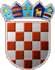 REPUBLIKA HRVATSKAPOŽEŠKO SLAVONSKA ŽUPANIJAOpćina BrestovacNa temelju članka 39.zakona o proračunu (Narodne novine broj 88/08,136/12 i 15/15) i članka 30.Statuta Općine Brestovac (Službeni glasnik Općine Brestovac broj 3/2021),Općinsko vijeće Općine Brestovac na svojoj	. Sjednici održanoj	.prosinca 2021.godine,donosi:PRIJEDLOG PRORAČUNA OPĆINE BRESTOVAC ZA 2022.GODINU I PROJEKCIJE ZA 2023. I 2024. GODINUI. OPĆI DIOČlanak 1.Proračun Općine Brestovac za 2022.godinu i projkecije za 2023. i 2024.godinu sastoje se od:RAČUN PRIHODA I RASHODAProračun za 2022.godinuProjekcija za 2023Projekcija za 2024RASPOLOŽIVA SREDSTVA IZ PRETHODNIH GODINARAČUN FINANCIRANJAČlanak 2.Rashodi poslovanja i rashodi za nabavu nefinancijske imovine u proračunu Općine Brestovac za 2022.godinu i projekcijama 20 2023. i 2024.godinu raspoređeni su u Posebnom dijelu proračuna prema organizacijskoj i programskoj klasifikaciji na razini odjeljka ekonomske klasifikacije.Članak 3.Sastavni dio Proračuna Općine Brestovac za 2022. i projekcije za 2023. i 2024.godinu čine Opći i Posebni dio.Članak 4.Proračun Općine Brestovac za 2022. i projekcije za 2023. i 2024.godinu stupaju na snagu danom objave u Službenom glasniku Općine Brestovac,a primjenjivat će se od 1.siječnja 2022.godine i objavit će se na Internet stranicama Općine Brestovac.KLASA:URBROJ:Brestovac,            2021.                                                                                            PREDSJEDNIK OPĆINSKOG VIJEĆATomo VrhovacPrihodi poslovanja12.905.000,00 kn14.405.000,00 kn14.405.000,00 knPrihodi od prodaje nefinancijske imovine570.000,00 kn570.000,00 kn570.000,00 knUKUPNO PRIHODA13.475.000,00 kn14.975.000,00 kn14.975.000,00 knRashodi poslovanja6.585.000,00 kn6.585.000,00 kn6.585.000,00 knRashodi za nabavu nefinancijske imovine8.390.000,00 kn8.390.000,00 kn8.390.000,00 knUKUPNO RASHODARAZLIKA VIŠAK/MANJAK14.975.000,00 kn14.975.000,00 kn14.975.000,00 knUKUPNO RASHODARAZLIKA VIŠAK/MANJAK-1.500.000,00 kn0,00 kn0,00 knUkupan donos viška/manjka iz prethodnih godina1.500.000,00 kn0,00 kn0,00 knDio koji će se rasporediti/pokriti u razdoblju1.500.000,00 kn0,00 kn0,00 knPrimici od financijske imovine i zaduživanja0,00 kn0,00 kn0,00 knIzdaci za financijsku imovinu i otplate zajmova0,00 kn0,00 kn0,00 knNETO FINANCIRANJE0,00 kn0,00 kn0,00 knVIŠAK/MANJAK + NETO FINANCIRANJE + RASPOLOŽIVA SREDSTVA IZ PRETHODNIH GODINA                0,00 kn                 0,00 kn                0,00 knRačun/ Pozicija1Račun/ Pozicija1Opis2Plan proračuna za 2022.godinu3Projekcija za 2023.godinu4Projekcija za 2024.godinu56Prihodi poslovanja12.905.000,0014.405.000,0014.405.000,0061Prihodi od poreza2.410.000,002.410.000,002.410.000,00611Porez i prirez na dohodak2.000.000,00613Porezi na imovinu370.000,00614Porezi na robu i usluge40.000,0063Pomoći iz inozemstva i od subjekata unutar općeg proračuna8.205.000,009.705.000,009.705.000,00633Pomoći proračunu iz drugih proračuna7.605.000,00634Pomoći od izvanproračunskih korisnika600.000,00638Pomoći iz državnog proračuna temeljem prijenosa EU sredstava0,0064Prihodi od imovine466.000,00466.000,00466.000,00641Prihodi od financijske imovine10.000,00642Prihodi od nefinancijske imovine456.000,0065Prihodi od upravnih i administrativnih pristojbi, pristojbi po posebnim propisima i naknada1.814.000,001.814.000,001.814.000,00651Upravne i administrativne pristojbe4.000,00652Prihodi po posebnim propisima1.510.000,00653Komunalni doprinosi i naknade300.000,0068Kazne, upravne mjere i ostali prihodi10.000,0010.000,0010.000,00683Ostali prihodi10.000,007Prihodi od prodaje nefinancijske imovine570.000,00570.000,00570.000,0071Prihodi od prodaje neproizvedene dugotrajne imovine250.000,00250.000,00250.000,00711Prihodi od prodaje materijalne imovine - prirodnih bogatstava250.000,0072Prihodi od prodaje proizvedene dugotrajne imovine320.000,00320.000,00320.000,00721Prihodi od prodaje građevinskih objekata320.000,00UKUPNO13.475.000,0014.975.000,0014.975.000,00Prihodi prema izvorima financiranjaPrihodi prema izvorima financiranjaPrihodi prema izvorima financiranjaIzvorID1Opis2Plan proračuna 202231Opći prihodi i primici7.920.000,004Prihodi za posebne namjene2.350.000,005Pomoći3.205.000,00UKUPNO13.475.000,00Račun/ Pozicija1Račun/ Pozicija1Opis2Plan proračuna za 2022.godinu3Projekcija za 2023.godinu4Projekcija za 2024.godinu53Rashodi poslovanja6.585.000,006.585.000,006.585.000,0031Rashodi za zaposlene1.140.000,001.140.000,001.140.000,00311Plaće (Bruto)945.000,00312Ostali rashodi za zaposlene37.000,00313Doprinosi na plaće158.000,0032Materijalni rashodi2.902.000,002.902.000,002.902.000,00321Naknade troškova zaposlenima116.000,00322Rashodi za materijal i energiju653.000,00323Rashodi za usluge1.577.000,00329Ostali nespomenuti rashodi poslovanja556.000,0034Financijski rashodi20.000,0020.000,0020.000,00343Ostali financijski rashodi20.000,0035Subvencije57.000,0057.000,0057.000,00352Subvencije trg. društvima, zadrugama, poljoprivrednicima i obrtnicima izvan javnog sektora57.000,0036Pomoći dane u inozemstvo i unutar općeg proračuna200.000,00200.000,00200.000,00366Pomoći proračunskim korisnicima drugih proračuna200.000,0037Naknade građanima i kućanstvima na temelju osiguranja i druge naknade495.000,00495.000,00495.000,00372Ostale naknade građanima i kućanstvima iz proračuna495.000,0038Ostali rashodi1.771.000,001.771.000,001.771.000,00381Tekuće donacije1.221.000,00383Kazne, penali i naknade štete20.000,0038530.000,00386Kapitalne pomoći500.000,004Rashodi za nabavu nefinancijske imovine8.390.000,008.390.000,008.390.000,0041Rashodi za nabavu neproizvedene dugotrajne imovine320.000,00320.000,00320.000,00411Materijalna imovina - prirodna bogatstva210.000,00412Nematerijalna imovina110.000,0042Rashodi za nabavu proizvedene dugotrajne imovine7.420.000,007.420.000,007.420.000,00421Građevinski objekti7.204.000,00422Postrojenja i oprema196.000,00RASHODI PREMA EKONOMSKOJ KLASIFIKACIJIRASHODI PREMA EKONOMSKOJ KLASIFIKACIJIRASHODI PREMA EKONOMSKOJ KLASIFIKACIJIRASHODI PREMA EKONOMSKOJ KLASIFIKACIJIRASHODI PREMA EKONOMSKOJ KLASIFIKACIJIRASHODI PREMA EKONOMSKOJ KLASIFIKACIJIRačun/ Pozicija1Račun/ Pozicija1Opis2Plan proračuna za 2022.godinu3Projekcija za 2023.godinu4Projekcija za 2024.godinu5426Nematerijalna proizvedena imovina20.000,0045Rashodi za dodatna ulaganja na nefinancijskoj imovini650.000,00650.000,00650.000,00451Dodatna ulaganja na građevinskim objektima650.000,00UKUPNOUKUPNOUKUPNO14.975.000,0014.975.000,0014.975.000,00Rashodi prema izvorima financiranjaRashodi prema izvorima financiranjaRashodi prema izvorima financiranjaIzvorIDOpisPlan proračuna 20221Opći prihodi i primici9.420.000,004Prihodi za posebne namjene2.350.000,005Pomoći3.205.000,00UKUPNO14.975.000,00Rashodi prema funkcijskoj klasifikacijiRashodi prema funkcijskoj klasifikacijiRashodi prema funkcijskoj klasifikacijiFunk.OpisPlan proračuna 202201Opće javne usluge2.769.000,00010Opće javne usluge2.757.000,00011Izvršna i zakonodavna tijela, financijski i fiskalni poslovi, vanjski poslovi5.000,00013Opće usluge7.000,0003Javni red i sigurnost561.000,00030Javni red i sigurnost561.000,0004Ekonomski poslovi305.000,00040Ekonomski poslovi45.000,00041Opći ekonomski, trgovački i poslovi vezani uz rad150.000,00047Druge industrije110.000,0005Zaštita okoliša50.000,00051Gospodarenje otpadom50.000,0006Usluge unapređenja stanovanja i zajednice7.732.000,00060Usluge unapređenja stanovanja i zajednice7.732.000,0007Zdravstvo77.000,00070Zdravstvo77.000,0008Rekreacija, kultura i religija556.000,00080Rekreacija, kultura i religija556.000,0009Obrazovanje2.420.000,00090Obrazovanje420.000,00091Predškolsko i osnovno obrazovanje2.000.000,0010Socijalna zaštita505.000,00100Socijalna zaštita505.000,00UKUPNO14.975.000,00        II.POSEBNI DIO        II.POSEBNI DIO        II.POSEBNI DIO        II.POSEBNI DIO        II.POSEBNI DIO        II.POSEBNI DIO        II.POSEBNI DIO        II.POSEBNI DIO        II.POSEBNI DIO        II.POSEBNI DIORačun/ Pozicija1Račun/ Pozicija1Račun/ Pozicija1Račun/ Pozicija1Račun/ Pozicija1Račun/ Pozicija1Račun/ Pozicija1Račun/ Pozicija1Opis2Plan proračuna 20223RAZDJEL001RAZDJEL001RAZDJEL001RAZDJEL001RAZDJEL001RAZDJEL001RAZDJEL001RAZDJEL001JEDINSTVENI UPRAVNI ODJEL14.975.000,00GLAVA00101GLAVA00101GLAVA00101GLAVA00101GLAVA00101GLAVA00101GLAVA00101GLAVA00101JEDINSTVENI UPRAVNI ODJEL14.975.000,00Program1001Program1001Program1001Program1001Program1001Program1001Program1001Program1001JAVNA UPRAVA I ADMINISTRACIJA1.783.000,00Akt. A100010Akt. A100010Akt. A100010Akt. A100010Akt. A100010Akt. A100010Akt. A100010Akt. A100010REDOVNA DJELATNOSTFunkcija: 0100 Opće javne usluge1.510.000,00Izv.1REDOVNA DJELATNOSTFunkcija: 0100 Opće javne usluge1.510.000,00311311311311311Plaće (Bruto)560.000,00312312312312312Ostali rashodi za zaposlene25.000,00313313313313313Doprinosi na plaće95.000,00321321321321321Naknade troškova zaposlenima67.000,00322322322322322Rashodi za materijal i energiju145.000,00323323323323323Rashodi za usluge424.000,00329329329329329Ostali nespomenuti rashodi poslovanja154.000,00343343343343343Ostali financijski rashodi20.000,00383383383383383Kazne, penali i naknade štete20.000,00Akt. A100011Akt. A100011Akt. A100011Akt. A100011Akt. A100011Akt. A100011Akt. A100011Akt. A100011PREDSTAVNIČKA I IZVRŠNA TIJELAFunkcija: 0100 Opće javne usluge190.000,00Izv.1PREDSTAVNIČKA I IZVRŠNA TIJELAFunkcija: 0100 Opće javne usluge190.000,00329329329329329Ostali nespomenuti rashodi poslovanja160.000,003853853853853853850030.000,00Akt. A100012Akt. A100012Akt. A100012Akt. A100012Akt. A100012Akt. A100012Akt. A100012Akt. A100012DAN OPĆINEFunkcija: 0100 Opće javne usluge25.000,00Izv.1DAN OPĆINEFunkcija: 0100 Opće javne usluge25.000,00323323323323323Rashodi za usluge10.000,00329329329329329Ostali nespomenuti rashodi poslovanja15.000,00Akt. A100013Akt. A100013Akt. A100013Akt. A100013Akt. A100013Akt. A100013Akt. A100013Akt. A100013RAD POLITIČKIH STRANAKAFunkcija: 0100 Opće javne usluge28.000,00Izv.1RAD POLITIČKIH STRANAKAFunkcija: 0100 Opće javne usluge28.000,00381381381381381Tekuće donacije28.000,00Akt. A100014Akt. A100014Akt. A100014Akt. A100014Akt. A100014Akt. A100014Akt. A100014Akt. A100014PROVEDBA IZBORAFunkcija: 0100 Opće javne usluge0,00Izv.1PROVEDBA IZBORAFunkcija: 0100 Opće javne usluge0,00329329329329329Ostali nespomenuti rashodi poslovanja0,00Akt. K100001Akt. K100001Akt. K100001Akt. K100001Akt. K100001Akt. K100001Akt. K100001Akt. K100001INFORMATIZACIJA I OPREMANJE UREDAFunkcija: 0100 Opće javne usluge30.000,00Izv.15INFORMATIZACIJA I OPREMANJE UREDAFunkcija: 0100 Opće javne usluge30.000,00422422422422422Postrojenja i oprema30.000,00Akt. K100002Akt. K100002Akt. K100002Akt. K100002Akt. K100002Akt. K100002Akt. K100002Akt. K100002DODATNA ULAGANJA U OPĆINSKU ZGRADUFunkcija: 0100 Opće javne usluge0,00Izv.15DODATNA ULAGANJA U OPĆINSKU ZGRADUFunkcija: 0100 Opće javne usluge0,00451451451451451Dodatna ulaganja na građevinskim objektima0,00Program1002Program1002Program1002Program1002Program1002Program1002Program1002Program1002ODRŽAVANJE KOMUNALNE INFRASTRUKTURE885.000,00Akt. A100020Akt. A100020Akt. A100020Akt. A100020Akt. A100020Akt. A100020Akt. A100020Akt. A100020ODRŽAVANJE ČISTOĆE JAVNIH POVRŠINA I GROBLJAFunkcija: 0600 Usluge unapređenja stanovanja i zajednice70.000,00Izv.1ODRŽAVANJE ČISTOĆE JAVNIH POVRŠINA I GROBLJAFunkcija: 0600 Usluge unapređenja stanovanja i zajednice70.000,00322322322322322Rashodi za materijal i energiju10.000,00II.POSEBNI DIOII.POSEBNI DIOII.POSEBNI DIOII.POSEBNI DIOII.POSEBNI DIOII.POSEBNI DIOII.POSEBNI DIOII.POSEBNI DIOII.POSEBNI DIOII.POSEBNI DIORačun/ Pozicija1Račun/ Pozicija1Račun/ Pozicija1Račun/ Pozicija1Račun/ Pozicija1Račun/ Pozicija1Račun/ Pozicija1Račun/ Pozicija1Opis2Plan proračuna 20223323323323323323Rashodi za usluge60.000,00329329329329329Ostali nespomenuti rashodi poslovanja0,00Akt. A100021Akt. A100021Akt. A100021Akt. A100021Akt. A100021Akt. A100021Akt. A100021Akt. A100021JAVNA RASVJETAFunkcija: 0600 Usluge unapređenja stanovanja i zajednice355.000,00Izv.14JAVNA RASVJETAFunkcija: 0600 Usluge unapređenja stanovanja i zajednice355.000,00322322322322322Rashodi za materijal i energiju300.000,00323323323323323Rashodi za usluge55.000,00Akt. A100022Akt. A100022Akt. A100022Akt. A100022Akt. A100022Akt. A100022Akt. A100022Akt. A100022ODRŽAVANJE CESTAFunkcija: 0600 Usluge unapređenja stanovanja i zajednice400.000,00Izv.145ODRŽAVANJE CESTAFunkcija: 0600 Usluge unapređenja stanovanja i zajednice400.000,00323323323323323Rashodi za usluge400.000,00329329329329329Ostali nespomenuti rashodi poslovanja0,00Akt. A100150Akt. A100150Akt. A100150Akt. A100150Akt. A100150Akt. A100150Akt. A100150Akt. A100150HIGIJENIČARSKA SLUŽBAFunkcija: 0100 Opće javne usluge60.000,00Izv.1HIGIJENIČARSKA SLUŽBAFunkcija: 0100 Opće javne usluge60.000,00323323323323323Rashodi za usluge60.000,00Program1003Program1003Program1003Program1003Program1003Program1003Program1003Program1003KAPITALNA ULAGANJA U KOMUNALNU INFRASTRUKTURU5.954.000,00Akt. A100030Akt. A100030Akt. A100030Akt. A100030Akt. A100030Akt. A100030Akt. A100030Akt. A100030KOMUNALNE VODNE GRAĐEVINEFunkcija: 0600 Usluge unapređenja stanovanja i zajednice550.000,00Izv.14KOMUNALNE VODNE GRAĐEVINEFunkcija: 0600 Usluge unapređenja stanovanja i zajednice550.000,00323323323323323Rashodi za usluge50.000,00386386386386386Kapitalne pomoći500.000,00Akt. A100031Akt. A100031Akt. A100031Akt. A100031Akt. A100031Akt. A100031Akt. A100031Akt. A100031IZGRADNJA JAVNE RASVJETEFunkcija: 0600 Usluge unapređenja stanovanja i zajednice240.000,00Izv.14IZGRADNJA JAVNE RASVJETEFunkcija: 0600 Usluge unapređenja stanovanja i zajednice240.000,00421421421421421Građevinski objekti240.000,00Akt. A100032Akt. A100032Akt. A100032Akt. A100032Akt. A100032Akt. A100032Akt. A100032Akt. A100032NERAZVRSTANE CESTEFunkcija: 0600 Usluge unapređenja stanovanja i zajednice1.561.000,00Izv.14NERAZVRSTANE CESTEFunkcija: 0600 Usluge unapređenja stanovanja i zajednice1.561.000,00421421421421421Građevinski objekti1.561.000,00Akt. A100033Akt. A100033Akt. A100033Akt. A100033Akt. A100033Akt. A100033Akt. A100033Akt. A100033GROBLJA I OSTALI OBJEKTIFunkcija: 0600 Usluge unapređenja stanovanja i zajednice693.000,00Izv.145GROBLJA I OSTALI OBJEKTIFunkcija: 0600 Usluge unapređenja stanovanja i zajednice693.000,00421421421421421Građevinski objekti693.000,00451451451451451Dodatna ulaganja na građevinskim objektima0,00Akt. A100034Akt. A100034Akt. A100034Akt. A100034Akt. A100034Akt. A100034Akt. A100034Akt. A100034IZGRADNJA PJEŠAČKIH I BICIKLISTIČKIH STAZAFunkcija: 0600 Usluge unapređenja stanovanja i zajednice2.710.000,00Izv.145IZGRADNJA PJEŠAČKIH I BICIKLISTIČKIH STAZAFunkcija: 0600 Usluge unapređenja stanovanja i zajednice2.710.000,00421421421421421Građevinski objekti2.710.000,00Akt. A100035Akt. A100035Akt. A100035Akt. A100035Akt. A100035Akt. A100035Akt. A100035Akt. A100035GOSPODARENJE OTPADOMFunkcija: 0510 Gospodarenje otpadom200.000,00Izv.15GOSPODARENJE OTPADOMFunkcija: 0510 Gospodarenje otpadom200.000,00329329329329329Ostali nespomenuti rashodi poslovanja50.000,00421421421421421Građevinski objekti0,00422422422422422Postrojenja i oprema150.000,00Program1004Program1004Program1004Program1004Program1004Program1004Program1004Program1004POTICANJE RAZVOJA GOSPODARSTVA I ENERGETSKE UČINKOVITOSTI323.000,00Akt. A100040Akt. A100040Akt. A100040Akt. A100040Akt. A100040Akt. A100040Akt. A100040Akt. A100040POTICAJI U POLJOPRIVREDIFunkcija: 0400 Ekonomski poslovi45.000,00Izv.1POTICAJI U POLJOPRIVREDIFunkcija: 0400 Ekonomski poslovi45.000,00352352352352352Subvencije trgovačkim društvima, zadrugama, poljoprivrednicima i obrtnicima izvan javnog sektora45.000,00Akt. A100042Akt. A100042Akt. A100042Akt. A100042Akt. A100042Akt. A100042Akt. A100042Akt. A100042POTPORE ZA RAZVOJ TURIZMAFunkcija: 0600 Usluge unapređenja stanovanja i zajednice18.000,00Izv.1POTPORE ZA RAZVOJ TURIZMAFunkcija: 0600 Usluge unapređenja stanovanja i zajednice18.000,00381381381381381Tekuće donacije18.000,00Akt. A100043Akt. A100043Akt. A100043Akt. A100043Akt. A100043Akt. A100043Akt. A100043Akt. A100043FINANCIRANJE RADA TURISTIČKE ZAJEDNICEFunkcija: 0473 Turizam110.000,00Izv.1FINANCIRANJE RADA TURISTIČKE ZAJEDNICEFunkcija: 0473 Turizam110.000,00381381381381381Tekuće donacije110.000,00Akt. K100182Akt. K100182Akt. K100182Akt. K100182Akt. K100182Akt. K100182Akt. K100182Akt. K100182RAZVOJ GOSPODARSKIH ZONAFunkcija: 0410 Opći ekonomski, trgovački i poslovi vezani uz rad150.000,00Izv.1RAZVOJ GOSPODARSKIH ZONAFunkcija: 0410 Opći ekonomski, trgovački i poslovi vezani uz rad150.000,00411411411411411Materijalna imovina - prirodna bogatstva150.000,00II.POSEBNI DIOII.POSEBNI DIOII.POSEBNI DIOII.POSEBNI DIOII.POSEBNI DIOII.POSEBNI DIOII.POSEBNI DIOII.POSEBNI DIOII.POSEBNI DIOII.POSEBNI DIORačun/ Pozicija1Račun/ Pozicija1Račun/ Pozicija1Račun/ Pozicija1Račun/ Pozicija1Račun/ Pozicija1Račun/ Pozicija1Račun/ Pozicija1Opis2Plan proračuna 20223421421421421421Građevinski objekti0,00Program1005Program1005Program1005Program1005Program1005Program1005Program1005Program1005SOCIJALNA SKRB, JAVNO ZDRAVSTVO I KULTURA837.000,00Akt. A100049Akt. A100049Akt. A100049Akt. A100049Akt. A100049Akt. A100049Akt. A100049Akt. A100049SUFINANCIRANJE RADA LJEKARNEFunkcija: 0700 Zdravstvo12.000,00Izv.1SUFINANCIRANJE RADA LJEKARNEFunkcija: 0700 Zdravstvo12.000,00352352352352352Subvencije trgovačkim društvima, zadrugama, poljoprivrednicima i obrtnicima izvan javnog sektora12.000,00Akt. A100050Akt. A100050Akt. A100050Akt. A100050Akt. A100050Akt. A100050Akt. A100050Akt. A100050DERATIZACIJAFunkcija: 0700 Zdravstvo65.000,00Izv.1DERATIZACIJAFunkcija: 0700 Zdravstvo65.000,00323323323323323Rashodi za usluge65.000,00Akt. A100051Akt. A100051Akt. A100051Akt. A100051Akt. A100051Akt. A100051Akt. A100051Akt. A100051POMOĆI OBITELJIMA I KUĆANSTVIMAFunkcija: 1000 Socijalna zaštita195.000,00Izv.145POMOĆI OBITELJIMA I KUĆANSTVIMAFunkcija: 1000 Socijalna zaštita195.000,00372372372372372Ostale naknade građanima i kućanstvima iz proračuna195.000,00Akt. A100052Akt. A100052Akt. A100052Akt. A100052Akt. A100052Akt. A100052Akt. A100052Akt. A100052SUFINANCIRANJE SMJEŠTAJA DJECE U DJEČJE VRTIĆEFunkcija: 0800 Rekreacija, kultura i religija260.000,00Izv.15SUFINANCIRANJE SMJEŠTAJA DJECE U DJEČJE VRTIĆEFunkcija: 0800 Rekreacija, kultura i religija260.000,00372372372372372Ostale naknade građanima i kućanstvima iz proračuna260.000,00Akt. A100053Akt. A100053Akt. A100053Akt. A100053Akt. A100053Akt. A100053Akt. A100053Akt. A100053DONACIJE HUMANITARNIM I NEPROFITNIM UDRUGAMAFunkcija: 0100 Opće javne usluge100.000,00Izv.1DONACIJE HUMANITARNIM I NEPROFITNIM UDRUGAMAFunkcija: 0100 Opće javne usluge100.000,00381381381381381Tekuće donacije100.000,00Akt. A100054Akt. A100054Akt. A100054Akt. A100054Akt. A100054Akt. A100054Akt. A100054Akt. A100054DONACIJE VJERSKIM ZAJEDNICAMAFunkcija: 0800 Rekreacija, kultura i religija25.000,00Izv.1DONACIJE VJERSKIM ZAJEDNICAMAFunkcija: 0800 Rekreacija, kultura i religija25.000,00381381381381381Tekuće donacije25.000,00Akt. A100055Akt. A100055Akt. A100055Akt. A100055Akt. A100055Akt. A100055Akt. A100055Akt. A100055CRVENI KRIŽFunkcija: 1000 Socijalna zaštita50.000,00Izv.1CRVENI KRIŽFunkcija: 1000 Socijalna zaštita50.000,00381381381381381Tekuće donacije50.000,00Akt. A100056Akt. A100056Akt. A100056Akt. A100056Akt. A100056Akt. A100056Akt. A100056Akt. A100056DONACIJE ZA MANIFESTACIJE, POKROVITELJSTVA I SL.Funkcija: 0100 Opće javne usluge30.000,00Izv.1DONACIJE ZA MANIFESTACIJE, POKROVITELJSTVA I SL.Funkcija: 0100 Opće javne usluge30.000,00381381381381381Tekuće donacije30.000,00Akt. A100058Akt. A100058Akt. A100058Akt. A100058Akt. A100058Akt. A100058Akt. A100058Akt. A100058JAVNE POTREBE U KULTURIFunkcija: 0800 Rekreacija, kultura i religija100.000,00Izv.15JAVNE POTREBE U KULTURIFunkcija: 0800 Rekreacija, kultura i religija100.000,00323323323323323Rashodi za usluge50.000,00381381381381381Tekuće donacije50.000,00Program1006Program1006Program1006Program1006Program1006Program1006Program1006Program1006ŠKOLSTVO I PREDŠKOLSKI ODGOJ2.420.000,00Akt. A100060Akt. A100060Akt. A100060Akt. A100060Akt. A100060Akt. A100060Akt. A100060Akt. A100060SUFINANCIRANJE PRIJEVOZA UČENIKA SREDNJIH ŠKOLAFunkcija: 0900 Obrazovanje40.000,00Izv.1SUFINANCIRANJE PRIJEVOZA UČENIKA SREDNJIH ŠKOLAFunkcija: 0900 Obrazovanje40.000,00372372372372372Ostale naknade građanima i kućanstvima iz proračuna40.000,00Akt. A100061Akt. A100061Akt. A100061Akt. A100061Akt. A100061Akt. A100061Akt. A100061Akt. A100061TEKUĆE POMOĆI OŠ D.LERMANAFunkcija: 0900 Obrazovanje200.000,00Izv.1TEKUĆE POMOĆI OŠ D.LERMANAFunkcija: 0900 Obrazovanje200.000,00366366366366366Pomoći proračunskim korisnicima drugih proračuna200.000,00Akt. A100062Akt. A100062Akt. A100062Akt. A100062Akt. A100062Akt. A100062Akt. A100062Akt. A100062VISOKOŠKOLSKO OBRAZOVANJEFunkcija: 0900 Obrazovanje180.000,00Izv.1VISOKOŠKOLSKO OBRAZOVANJEFunkcija: 0900 Obrazovanje180.000,00381381381381381Tekuće donacije180.000,00Akt. K100183Akt. K100183Akt. K100183Akt. K100183Akt. K100183Akt. K100183Akt. K100183Akt. K100183IZGRADNJA DJEČJEG VRTIĆAFunkcija: 0911 Predškolsko obrazovanje2.000.000,00Izv.15IZGRADNJA DJEČJEG VRTIĆAFunkcija: 0911 Predškolsko obrazovanje2.000.000,00421421421421421Građevinski objekti2.000.000,00Program1007Program1007Program1007Program1007Program1007Program1007Program1007Program1007ZAŠTITA I SPAŠAVANJE561.000,00Akt. A100070Akt. A100070Akt. A100070Akt. A100070Akt. A100070Akt. A100070Akt. A100070Akt. A100070REDOVNA DJELATNOST VATROGASTVA - ZAKONSKA OBVEZAFunkcija: 0300 Javni red i sigurnost350.000,00Izv.1REDOVNA DJELATNOST VATROGASTVA - ZAKONSKA OBVEZAFunkcija: 0300 Javni red i sigurnost350.000,00381381381381381Tekuće donacije350.000,00Akt. A100071Akt. A100071Akt. A100071Akt. A100071Akt. A100071Akt. A100071Akt. A100071Akt. A100071POMOĆI VATROGASNIM DRUŠTVIMA IZNAD ZAK. MINIM.Funkcija: 0300 Javni red i sigurnost150.000,00Izv.1POMOĆI VATROGASNIM DRUŠTVIMA IZNAD ZAK. MINIM.Funkcija: 0300 Javni red i sigurnost150.000,00II.POSEBNI DIOII.POSEBNI DIOII.POSEBNI DIOII.POSEBNI DIOII.POSEBNI DIOII.POSEBNI DIOII.POSEBNI DIOII.POSEBNI DIOII.POSEBNI DIOII.POSEBNI DIORačun/ Pozicija1Račun/ Pozicija1Račun/ Pozicija1Račun/ Pozicija1Račun/ Pozicija1Račun/ Pozicija1Račun/ Pozicija1Račun/ Pozicija1Opis2Plan proračuna 20223381381381381381Tekuće donacije150.000,00Akt. A100072Akt. A100072Akt. A100072Akt. A100072Akt. A100072Akt. A100072Akt. A100072Akt. A100072CIVILNA ZAŠTITAFunkcija: 0300 Javni red i sigurnost61.000,00Izv.1CIVILNA ZAŠTITAFunkcija: 0300 Javni red i sigurnost61.000,00322322322322322Rashodi za materijal i energiju20.000,00323323323323323Rashodi za usluge30.000,00381381381381381Tekuće donacije10.000,00422422422422422Postrojenja i oprema1.000,00Program1008Program1008Program1008Program1008Program1008Program1008Program1008Program1008ŠPORT I REKRACIJA230.000,00Akt. A100080Akt. A100080Akt. A100080Akt. A100080Akt. A100080Akt. A100080Akt. A100080Akt. A100080TEKUĆE POMOĆI ŠPORTSKIM UDRUGAMAFunkcija: 0800 Rekreacija, kultura i religija120.000,00Izv.1TEKUĆE POMOĆI ŠPORTSKIM UDRUGAMAFunkcija: 0800 Rekreacija, kultura i religija120.000,00381381381381381Tekuće donacije120.000,00Akt. A100081Akt. A100081Akt. A100081Akt. A100081Akt. A100081Akt. A100081Akt. A100081Akt. A100081IZGRADNJA I ULAGANJA U ŠPORTSKA I DJEČJA IGRALIŠTAFunkcija: 0800 Rekreacija, kultura i religija60.000,00Izv.1IZGRADNJA I ULAGANJA U ŠPORTSKA I DJEČJA IGRALIŠTAFunkcija: 0800 Rekreacija, kultura i religija60.000,00322322322322322Rashodi za materijal i energiju10.000,00451451451451451Dodatna ulaganja na građevinskim objektima50.000,00Akt. A100131Akt. A100131Akt. A100131Akt. A100131Akt. A100131Akt. A100131Akt. A100131Akt. A100131SPORTSKA TAKMIČENJAFunkcija: 0800 Rekreacija, kultura i religija50.000,00Izv.1SPORTSKA TAKMIČENJAFunkcija: 0800 Rekreacija, kultura i religija50.000,00323323323323323Rashodi za usluge40.000,00329329329329329Ostali nespomenuti rashodi poslovanja10.000,00Akt. A100181Akt. A100181Akt. A100181Akt. A100181Akt. A100181Akt. A100181Akt. A100181Akt. A100181POUČNO EDUKATIVNE STAZEFunkcija: 0810 Izgradnja objekta sporta i rekreacije0,00Izv.15POUČNO EDUKATIVNE STAZEFunkcija: 0810 Izgradnja objekta sporta i rekreacije0,00421421421421421Građevinski objekti0,00Program1009Program1009Program1009Program1009Program1009Program1009Program1009Program1009MJESNA SAMOUPRAVA785.000,00Akt. A100090Akt. A100090Akt. A100090Akt. A100090Akt. A100090Akt. A100090Akt. A100090Akt. A100090MATERIJALNI TROŠKOVIFunkcija: 0100 Opće javne usluge125.000,00Izv.1MATERIJALNI TROŠKOVIFunkcija: 0100 Opće javne usluge125.000,00322322322322322Rashodi za materijal i energiju55.000,00323323323323323Rashodi za usluge68.000,00329329329329329Ostali nespomenuti rashodi poslovanja2.000,00Akt. A100091Akt. A100091Akt. A100091Akt. A100091Akt. A100091Akt. A100091Akt. A100091Akt. A100091BRESTOVAČKI SUSRETIFunkcija: 0800 Rekreacija, kultura i religija40.000,00Izv.1BRESTOVAČKI SUSRETIFunkcija: 0800 Rekreacija, kultura i religija40.000,00323323323323323Rashodi za usluge10.000,00329329329329329Ostali nespomenuti rashodi poslovanja30.000,00Akt. A100092Akt. A100092Akt. A100092Akt. A100092Akt. A100092Akt. A100092Akt. A100092Akt. A100092OPREMANJE I DODATNA ULAGANJA NA DOMOVIMAFunkcija: 0600 Usluge unapređenja stanovanja i zajednice620.000,00Izv.15OPREMANJE I DODATNA ULAGANJA NA DOMOVIMAFunkcija: 0600 Usluge unapređenja stanovanja i zajednice620.000,00322322322322322Rashodi za materijal i energiju20.000,00422422422422422Postrojenja i oprema0,00451451451451451Dodatna ulaganja na građevinskim objektima600.000,00Program1010Program1010Program1010Program1010Program1010Program1010Program1010Program1010PROSTORNO PLANSKA I PROJEKTNA DOKUMENTACIJA425.000,00Akt. A100100Akt. A100100Akt. A100100Akt. A100100Akt. A100100Akt. A100100Akt. A100100Akt. A100100GEODETSKO KATASTARSKE USLUGEFunkcija: 0600 Usluge unapređenja stanovanja i zajednice40.000,00Izv.15GEODETSKO KATASTARSKE USLUGEFunkcija: 0600 Usluge unapređenja stanovanja i zajednice40.000,00323323323323323Rashodi za usluge40.000,00Akt. A100101Akt. A100101Akt. A100101Akt. A100101Akt. A100101Akt. A100101Akt. A100101Akt. A100101PROSTORNO PLANSKI DOKUMENTI I PROJEKTIFunkcija: 0600 Usluge unapređenja stanovanja i zajednice90.000,00Izv.1PROSTORNO PLANSKI DOKUMENTI I PROJEKTIFunkcija: 0600 Usluge unapređenja stanovanja i zajednice90.000,00323323323323323Rashodi za usluge70.000,00426426426426426Nematerijalna proizvedena imovina20.000,00Akt. A100102Akt. A100102Akt. A100102Akt. A100102Akt. A100102Akt. A100102Akt. A100102Akt. A100102LEGALIZACIJA ZGRADAFunkcija: 0600 Usluge unapređenja stanovanja i zajednice65.000,00Izv.1LEGALIZACIJA ZGRADAFunkcija: 0600 Usluge unapređenja stanovanja i zajednice65.000,00323323323323323Rashodi za usluge45.000,00II.POSEBNI DIOII.POSEBNI DIOII.POSEBNI DIOII.POSEBNI DIOII.POSEBNI DIOII.POSEBNI DIOII.POSEBNI DIOII.POSEBNI DIOII.POSEBNI DIOII.POSEBNI DIORačun/ Pozicija1Račun/ Pozicija1Račun/ Pozicija1Račun/ Pozicija1Račun/ Pozicija1Račun/ Pozicija1Račun/ Pozicija1Račun/ Pozicija1Opis2Plan proračuna 20223329329329329329Ostali nespomenuti rashodi poslovanja20.000,00Akt. A100112Akt. A100112Akt. A100112Akt. A100112Akt. A100112Akt. A100112Akt. A100112Akt. A100112OBNOVA KATASTRA I ZEMLJIŠNIH KNJIGA U K.O. JAGUPLIJE, DARANOVCI, ZAKORENJEFunkcija: 0600 Usluge unapređenja stanovanja i zajednice210.000,00Izv.14OBNOVA KATASTRA I ZEMLJIŠNIH KNJIGA U K.O. JAGUPLIJE, DARANOVCI, ZAKORENJEFunkcija: 0600 Usluge unapređenja stanovanja i zajednice210.000,00329329329329329Ostali nespomenuti rashodi poslovanja100.000,00412412412412412Nematerijalna imovina110.000,00Akt. A100184Akt. A100184Akt. A100184Akt. A100184Akt. A100184Akt. A100184Akt. A100184Akt. A100184GEOINFORMACIJSKI SUSTAV UPRAVLJANJA GROBLJIMAFunkcija: 0600 Usluge unapređenja stanovanja i zajednice20.000,00Izv.1GEOINFORMACIJSKI SUSTAV UPRAVLJANJA GROBLJIMAFunkcija: 0600 Usluge unapređenja stanovanja i zajednice20.000,00323323323323323Rashodi za usluge20.000,00422422422422422Postrojenja i oprema0,00426426426426426Nematerijalna proizvedena imovina0,00Program1011Program1011Program1011Program1011Program1011Program1011Program1011Program1011OTKUP, PRODAJA I ZAKUP ZEMLJIŠTA85.000,00Akt. A100110Akt. A100110Akt. A100110Akt. A100110Akt. A100110Akt. A100110Akt. A100110Akt. A100110POLJOPRIVREDNO ZEMLJIŠTE U VLASNIŠTVU RHFunkcija: 0100 Opće javne usluge25.000,00Izv.1POLJOPRIVREDNO ZEMLJIŠTE U VLASNIŠTVU RHFunkcija: 0100 Opće javne usluge25.000,00323323323323323Rashodi za usluge25.000,00343343343343343Ostali financijski rashodi0,00Akt. A100111Akt. A100111Akt. A100111Akt. A100111Akt. A100111Akt. A100111Akt. A100111Akt. A100111OTKUP ZEMLJIŠTA I OSTALIH PRAVAFunkcija: 0600 Usluge unapređenja stanovanja i zajednice60.000,00Izv.167OTKUP ZEMLJIŠTA I OSTALIH PRAVAFunkcija: 0600 Usluge unapređenja stanovanja i zajednice60.000,00411411411411411Materijalna imovina - prirodna bogatstva60.000,00Program1012Program1012Program1012Program1012Program1012Program1012Program1012Program1012KOMUNALNE DJELATNOSTI VLASTITOG POGONA522.000,00Akt. A100120Akt. A100120Akt. A100120Akt. A100120Akt. A100120Akt. A100120Akt. A100120Akt. A100120TROŠKOVI ZAPOSLENIH I MATERIJALNI TROŠKOVIFunkcija: 0100 Opće javne usluge507.000,00Izv.1TROŠKOVI ZAPOSLENIH I MATERIJALNI TROŠKOVIFunkcija: 0100 Opće javne usluge507.000,00311311311311311Plaće (Bruto)255.000,00312312312312312Ostali rashodi za zaposlene12.000,00313313313313313Doprinosi na plaće42.000,00321321321321321Naknade troškova zaposlenima35.000,00322322322322322Rashodi za materijal i energiju93.000,00323323323323323Rashodi za usluge55.000,00329329329329329Ostali nespomenuti rashodi poslovanja15.000,00Akt. A100121Akt. A100121Akt. A100121Akt. A100121Akt. A100121Akt. A100121Akt. A100121Akt. A100121OPREMANJE POGONAFunkcija: 0100 Opće javne usluge15.000,00Izv.1OPREMANJE POGONAFunkcija: 0100 Opće javne usluge15.000,00422422422422422Postrojenja i oprema15.000,00423423423423423Prijevozna sredstva0,00Program1013Program1013Program1013Program1013Program1013Program1013Program1013Program1013JAVNI RADOVI165.000,00Akt. A100130Akt. A100130Akt. A100130Akt. A100130Akt. A100130Akt. A100130Akt. A100130Akt. A100130TROŠKOVI ZAPOSLENIH I MATERIJALNI TROŠKOVIFunkcija: 0100 Opće javne usluge165.000,00Izv.145TROŠKOVI ZAPOSLENIH I MATERIJALNI TROŠKOVIFunkcija: 0100 Opće javne usluge165.000,00311311311311311Plaće (Bruto)130.000,00312312312312312Ostali rashodi za zaposlene0,00313313313313313Doprinosi na plaće21.000,00321321321321321Naknade troškova zaposlenima14.000,00322322322322322Rashodi za materijal i energiju0,00UKUPNOUKUPNOUKUPNOUKUPNOUKUPNOUKUPNOUKUPNOUKUPNOUKUPNO14.975.000,00